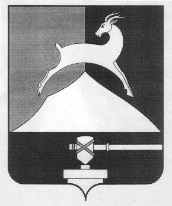 Администрация Усть-Катавского городского округаЧелябинской областиПОСТАНОВЛЕНИЕОт 26.08.2020 г.  	                                                                                          № 1077В целях реализации Федерального закона от 01.03.2020г. №47-ФЗ "О внесении изменений в Федеральный закон «О качестве и безопасности пищевых продуктов» и статью 37 Федерального закона «Об образовании в Российской Федерации», постановления Правительства Российской Федерации от 14.02.2017г. №181 «О Единой государственной информационной системе социального обеспечения», решения Собрания депутатов Усть-Катавского городского округа  от 26.08.2020г. № 85 «О стоимости питания обучающихся, получающих начальное общее образование в муниципальных общеобразовательных учреждениях, кроме обучающихся в МКС(К)ОУ «Специальная (коррекционная) общеобразовательная школа-интернат»администрация Усть-Катавского городского округа ПОСТАНОВЛЯЕТ:1. Утвердить Порядок обеспечения бесплатным питанием обучающихся, получающих начальное общее образование в муниципальных общеобразовательных учреждениях (прилагается).2. Настоящее постановление вступает в силу с 01.09.2020 года.3. Общему отделу администрации Усть-Катавского городского округа (О.Л.Толоконникова) разместить на официальном сайте администрации Усть-Катавского городского округа, обнародовать настоящее постановление на информационном стенде администрации Усть-Катавского городского округа.4. Контроль исполнения настоящего постановления возложить на первого заместителя главы Усть-Катавского городского округа по вопросам социально-культурной политики, охраны здоровья населения С.Н. Пульдяева.Глава Усть-Катавского городского округа                                            С.Д. СемковУТВЕРЖДЕНОпостановлением администрации Усть-Катавского городского округа от 26.08.2020 г.   № 1077Порядок обеспечения бесплатным питанием обучающихся, получающих начальное общее образование в муниципальных общеобразовательных учреждениях1. Порядок обеспечения бесплатным питанием обучающихся, получающих начальное общее образование в муниципальных общеобразовательных учреждениях (далее - Порядок) разработан в целях реализации мероприятий по организации бесплатного горячего питания обучающихся муниципальных общеобразовательных учреждений Усть-Катавского городского округа в рамках муниципальной программы «Развитие образования в Усть-Катавском городском округе».2. Настоящий Порядок определяет условия и порядок организации бесплатного горячего питания в муниципальных общеобразовательных учреждениях  для обучающихся по программам начального общего образования (далее – обучающиеся 1-4 классов) за счет бюджетных средств.3. Организация бесплатного горячего питания для обучающихся 1-4 классов осуществляется при использовании услуг сторонней организации общественного питания либо работниками общеобразовательных учреждений, участвующих в организации питания, при наличии в штате.4. Ответственность за обеспечение бесплатным питанием обучающихся 1-4 классов возлагается на руководителей муниципальных общеобразовательных учреждений (далее – руководители). 5. В целях эффективной реализации мероприятий по организации бесплатного горячего питания обучающихся 1-4 классов руководители:- обеспечивают соответствие школьных пищеблоков и столовых региональному стандарту оказания услуги по обеспечению горячим питанием обучающихся 1-4 классов муниципальных образовательных организаций;- разрабатывают примерное меню для питания обучающихся 1-4 классов, а также для детей, нуждающихся в специализированном питании;- обеспечивают общественный (родительский) контроль за организацией питания обучающихся 1-4 классов;- размещают на официальных сайтах образовательных учреждений в информационно-телекоммуникационной сети Интернет информацию об условиях организации питания детей, в том числе ежедневное меню;- организуют информационно-просветительскую работу по формированию культуры здорового питания;- организуют подготовку и повышение квалификации сотрудников образовательных учреждений, участвующих в организации питания обучающихся 1-4 классов.26. Бесплатным горячим питанием обеспечиваются обучающиеся 1-4 классов в учебные дни на основании заявления (согласия) родителей (законных представителей). В выходные, праздничные и каникулярные дни обеспечение бесплатным горячим питанием не осуществляется.Заявления родителей (законных представителей) рассматриваются школьной комиссией (далее –комиссия), в сроки не позднее 5 рабочих дней со дня поступления документов. Состав комиссии формируется и утверждается руководителем из представителей общеобразовательного учреждения, ответственных за организацию питания, членов школьного родительского комитета.Комиссия принимает решение о предоставлении бесплатного питания, составляет списки обучающихся 1-4 классов, имеющих право на бесплатное питание, по состоянию на 1 число каждого месяца, которые утверждаются приказом руководителя в пределах бюджетных средств, выделенных на финансовый год.Во время учебного года комиссия вправе корректировать список обучающихся 1-4 классов, имеющих право на бесплатное питание, в пределах выделенных бюджетом средств, при наличии заявления от родителей (законных представителей). В этом случае питание обучающегося 1-4 классов осуществляется со следующего дня после рассмотрения заявления комиссией.7. Руководители образовательных учреждений организуют ежедневный учёт фактического питания учащихся. На основании учёта и классных журналов ежемесячно составляют документы для списания расходов, табеля посещаемости детей, а также другую оперативную отчётность, которая предоставляется в централизованную бухгалтерию Управления образования ежемесячно до 3 числа месяца, следующего за отчетным.8. Обеспечение бесплатным горячим питанием  обучающихся 1-4 классов является мерой социальной поддержки.9. Информация о предоставлении предусмотренных настоящим Порядком дополнительных мер социальной поддержки граждан размещается в Единой государственной информационной системе социального обеспечения. Размещение и получение указанной информации в Единой государственной информационной системе социального обеспечения осуществляются в соответствии с Федеральным законом от 17.07.1999 № 178-ФЗ «О государственной социальной помощи».10. Для занесения данных в Единую государственную информационную систему социального обеспечения компенсации (ЕГИССО) родитель (законный представитель) обучающегося 1-4 классов предоставляет в образовательное учреждение:-  копию документа, удостоверяющего личность;- копию свидетельства о рождении ребенка, которому предоставляется бесплатное горячее питание; - копию страхового свидетельства обязательного пенсионного страхования (СНИЛС) ребёнка, которому предоставляется бесплатное горячее питание.Опекун (попечитель) дополнительно к перечисленным документам предоставляет копию решения органа местного самоуправления об установлении опеки (попечительства) над ребенком.Копии указанных в настоящем пункте документов заверяются руководителем образовательного учреждения на основании предоставленных оригиналов.В случае изменения сведений, предусмотренных в настоящем пункте, родитель (законный представитель) обучающегося уведомляет об этом образовательное учреждение с предоставлением подтверждающих документов.Об утверждении Порядка обеспечения бесплатным питанием обучающихся, получающих начальное общее образование в муниципальных общеобразовательных учреждениях